@JoeHidesWelcome to your video outreach script!Before continuing please head over to to my Facebook group where you will find a community of like-minded filmmakers and marketers all implementing new age strategies and succeeding in business.  When you join and introduce yourself I will send you an extremely powerful document I have used to sign up numerous clients…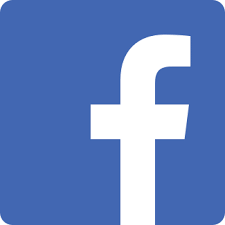 https://www.facebook.com/groups/Videomarketingmasterss/You’ve downloaded this document to learn how to contact business owners without having to cold call. 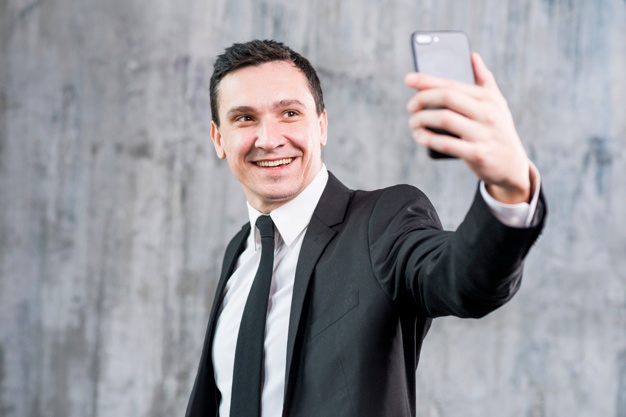 So its time to prepare for your video message… Head over to www.loom.com or simply take out your phone. Here you will record you personalised video message ready to send your your business owner. Make sure you smile and appear charismatic throughout your video message, This is going to help your message become very personable. You will make business contacts very quickly and efficiently Here is a brief script that I have used to secure numerous clients each month…Hey **Business owners name** My name is **Your name** I hope you don’t mind me sending you this video message. I was actually checking out some of your products/services and they look fantastic! I own a **Marketing agency/Video production company** that specialises in **their niche** I have experience working with clients like yourself and I noticed you could be leaving thousands on the table because you haven’t implemented video adverts into your marketing strategy. I’d like to jump on a call/meeting with you just to share some ideas, I will send you another message with my name and contact details so you can reach me easily. Looking forward to hearing back from you. **Your name** (Then leave your contact details.)You want to send this personalised video message through Facebook, Instagram + Linked in. Making sure you pick up on unique specialties in their business to really grab their attention.Its as simple as that!Now go out there and get some meetings booked and don’t forget to join the facebook group!All the best!Joe